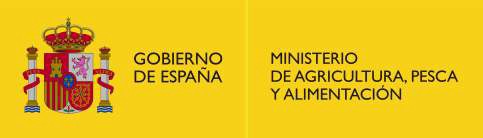  Unión EuropeaFondo Europeo Agrícola de Desarrollo RuralAcciones de formación profesional y adquisición de competencias. Programa de Desarrollo Rural de la Región de Murcia 2014-2020Ayudas concedidas al amparo de la Orden de xx de xxxxxx de xxxx, de la Consejería de Agua, Agricultura, Ganadería y Pesca, por la que se establecen las bases reguladoras de las ayudas para la realización de acciones relativas a las transferencia de conocimientos e información, mediante actuaciones de formación y adquisición de competencias, en el sector agrario, alimentario y forestal en el marco del Programa de Desarrollo Rural 2014-2020 (BORM nº xx de xx/xx/xxxx), y la Orden de xx de xxxx de xxxx por la que se hace pública la convocatoria de ayudas para el año xxxx (BORM nº xx de xx/xx/xxxx).Programa de Formación concedido a: xxxxxxxxxImporte total concedido: xxxxxxxx€ Importe FEADER (63%) : xxxxx€ Importe MAPAMA (11,10%): xxxxx€ Importe CARM (25,90%):         xxxxx€Año:xxxx“Fondo Europeo Agrícola de Desarrollo Rural: Europa invierte en las zonas rurales”